ҠАРАР                                                                              РЕШЕНИЕОб утверждении схемы одномандатных избирательных  округов по выборам депутатов Совета сельского поселения  Миякибашевский сельсовет муниципального района Миякинский район  Республики Башкортостан         В соответствии со статьей 18 Федерального закона  «Об основных гарантиях избирательных прав и права на участие в референдуме граждан Российской Федерации»,  статьей  15  Кодекса Республики Башкортостан  «О выборах», положениями Устава сельского поселения Миякибашевский сельсовет  муниципального района Миякинский район Республики Башкортостан, рассмотрев решение территориальной избирательной комиссии муниципального района Миякинский район Республики Башкортостан, на которую возложены полномочия избирательной комиссии сельского поселения Миякибашевский сельсовет  муниципального района Миякинский район Республики Башкортостан,  Совет сельского поселения Миякибашевский сельсовет муниципального района Миякинский район Республики Башкортостан  решил:        1.Утвердить схему одномандатных избирательных округов по выборам депутатов  Совета сельского поселения Миякибашевский сельсовет муниципального района Миякинский район Республики Башкортостан  третьего созыва и ее графическое изображение  (прилагается).        2. Обнародовать утвержденную схему и ее графическое изображение путем размещения на информационном стенде,  в здании администрации сельского поселения Миякибашевский  сельсовет по адресу: Республика Башкортостан, Миякинский район, с.Анясево, ул.Центральная, 5,  не позднее   5 марта 2015  года.        3. Направить настоящее решение в территориальную избирательную комиссию муниципального района Миякинский район Республики Башкортостан.Глава сельского поселения                                              М.Б.Саррахов26 февраля 2015 г.№ 274с. АнясевоГраницы избирательных округов по выборам депутатов Совета сельского поселения Миякибашевский сельсовет муниципального района Миякинский район Республики Башкортостан ВСЕГО избирателей - 1260 чел.Управляющий деламиадминистрации сельского поселенияМиякибашевский сельсоветмуниципального районаМиякинский районРеспублики Башкортостан                                 Р. А. АминевБАШКОРТОСТАН  РЕСПУБЛИКАҺЫМИӘКӘ РАЙОНЫМУНИЦИПАЛЬ РАЙОНЫНЫҢМИӘКӘБАШ АУЫЛ СОВЕТЫАУЫЛ БИЛӘМӘҺЕ СОВЕТЫ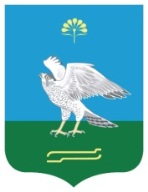 СОВЕТСЕЛЬСКОГО ПОСЕЛЕНИЯ МИЯКИБАШЕВСКИЙ СЕЛЬСОВЕТ  МУНИЦИПАЛЬНОГО РАЙОНАМИЯКИНСКИЙ РАЙОН РЕСПУБЛИКИ БАШКОРТОСТАНI округI округI округс. АнясевоКол-во избирателейул. Лесная7ул. Победы54ул. Речная14ул. Космонавтовчетная сторона от дома № 20 по дом №4430нечетная сторона от дома № 1 по дом № 1523итого:128II округс. АнясевоКол-во избирателейул. Космонавтовчетная сторона от дома № 2 по дом №1831ул. Полевая41ул. Южнаячетная сторона от дома № 26 по дом №68нечетная сторона от дома № 15 по дом № 3557итого:129III округс. АнясевоКол-во избирателейул. Южнаячетная сторона от дома № 2 по дом №24нечетная сторона от дома № 1 по дом № 1125ул. Набережная31ул. Горнаячетная сторона от дома № 2 по дом №10нечетная сторона от дома № 1 по дом № 6772итого:128IV округс. АнясевоКол-во избирателейул. Горнаянечетная сторона от дома № 69 по дом № 8120 ул. Центральнаянечетная сторона от дома № 33 по дом № 6960четная сторона от дома № 36 по дом №6441итого:121V округс. АнясевоКол-во избирателейул. Центральнаянечетная сторона от дома № 9 по дом № 31четная сторона от дома № 20 по дом № 3442ул. 1 Маянечетная сторона от дома № 1 по дом № 21, дома № 23А, №23Б30четная сторона от дома № 2 по дом № 26, дом №№ 24А, 24Б, 24В47итого:119VI округс. АнясевоКол-во избирателейул. 1 Маянечетная сторона от дома № 23 по дом № 6368четная сторона дома №№ 26А, 26Б, 26В, от дома № 28 по дом № 5647итого:116VII округд. Урнякполностью72д. 2-ое Миякибашевополностью50д. Новоалексеевкаполностью4итого:126VIII округд. Новый Мирул. Молодежнаячетная сторона от дома № 14 до дома № 30нечетная сторона от дома № 9 до дома № 35ул. Новаяитого:130IX округд. Новый Мирул. Усоваул. Садоваяполностьюул. Степнаяполностьюул. Молодежнаячетная сторона от дома № 2 до дома № 10115д. Николаевка16д. Максимовка1итого:131X округд. Новый Мирул. Усовачетная сторона от дома №2 до дома №1816д. Днепровка66д. Кашкарово50итого:132